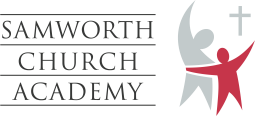 Person SpecificationTeam Leader of ScienceReporting to:    Nominated member of the executive teamEssentialDesirableQualificationsQualified Teacher Status (QTS)A good and relevant honours degreeLeadership or management qualificationCommitment to ongoing personal professional development at leadership levelKnowledge and ExperienceSubstantial, recent and successful experience of teaching across the secondary age range.Ability to monitor, evaluate and develop teaching and learning within the subject area.Effective, sensitive and clear communication skills to a range of audiences.The ability to successfully present, inform, interact, consult and negotiate. The ability to lead, develop, share and realise strategic plans for the subject area.High expectations of students and colleagues.Experience of, and commitment to, the education of the whole person promoting personal development as well as social and emotional well-being alongside academic development.Successful recent leadership experience gained as a middle Leader.Proven track record in leading, monitoring and managing staff including building a successful team, delegating effectively and implementing and managing change.An up-to-date knowledge of school development planning and evaluation. A detailed understanding of current educational issues, including national policies, priorities and legislation.A clear understanding and personal commitment to the development of the Christian ethos of the Academy.A detailed knowledge of quality assurance systems (including performance management).A commitment to developing choice and flexibility to meet the learning needs of every student.Successful experience of using target setting, data analysis and curriculum innovation to improve performance.Proven successful experience of school self-evaluation and accountability and the school improvement processAbility / SkillsWork to tight deadlinesTo be innovative and progressiveTo work constructively with teamsA positive approach to problem solvingAbility to communicate effectively and to a wide range of audiencesAbility to analyse, synthesis and utilise all types of performance dataStrong IT skillsTo be a strong leader with evidence of highly developed skills in performance management, recognising high performance and tackling underperformance through to resolutionAdaptableTo be visible and role model being high profile with a professional approach Equality and DiversityAwareness of and commitment to equal opportunitiesAbility to promote and support the Academy’s Equality and Diversity PolicyPersonal QualitiesA passion for the success of students and a belief in their huge individual potentialA determination to fulfil and exceed your own potentialA willingness to face new challengesA real ability to innovate and strive for continuous improvementA hunger for both autonomy and accountabilityAn Ability to motivate and inspire others: both colleagues and studentsExcellent inter-personal and communication skillsCommitment to the safeguarding and promoting the welfare of children and young peopleCommitment to the Christian character of The Samworth Church AcademyCommitment to ongoing research into teaching and learning and school improvementCommitment to teamwork and positivityHonesty and Integrity High personal credibilityPassion to serve the school community Commitment to flexibility and resilience